Sesiones A lo largo del mes de diciembre, debido a la semana de evaluaciones y los distintos festivos nacionales, solamente nos hemos podido reunir en 2 sesiones de 30 minutos en los recreos de los viernes. Se acuerda compensarlo con una sesión de tarde extra en el mes de enero. Actividades realizadas Canción para identificar la emoción del enfado: Despacio, me tranquilizoPaco nos enseña una canción que trabaja en clase de música con los alumnos para identificar la emoción del enfado y aprender a gestionarla contando hasta 10 para tranquilizarse. Los profesores nos animamos a cantarla y aprendernos la letra para ponerla en práctica con los niños. https://www.youtube.com/watch?v=ZalrQFAT5W0 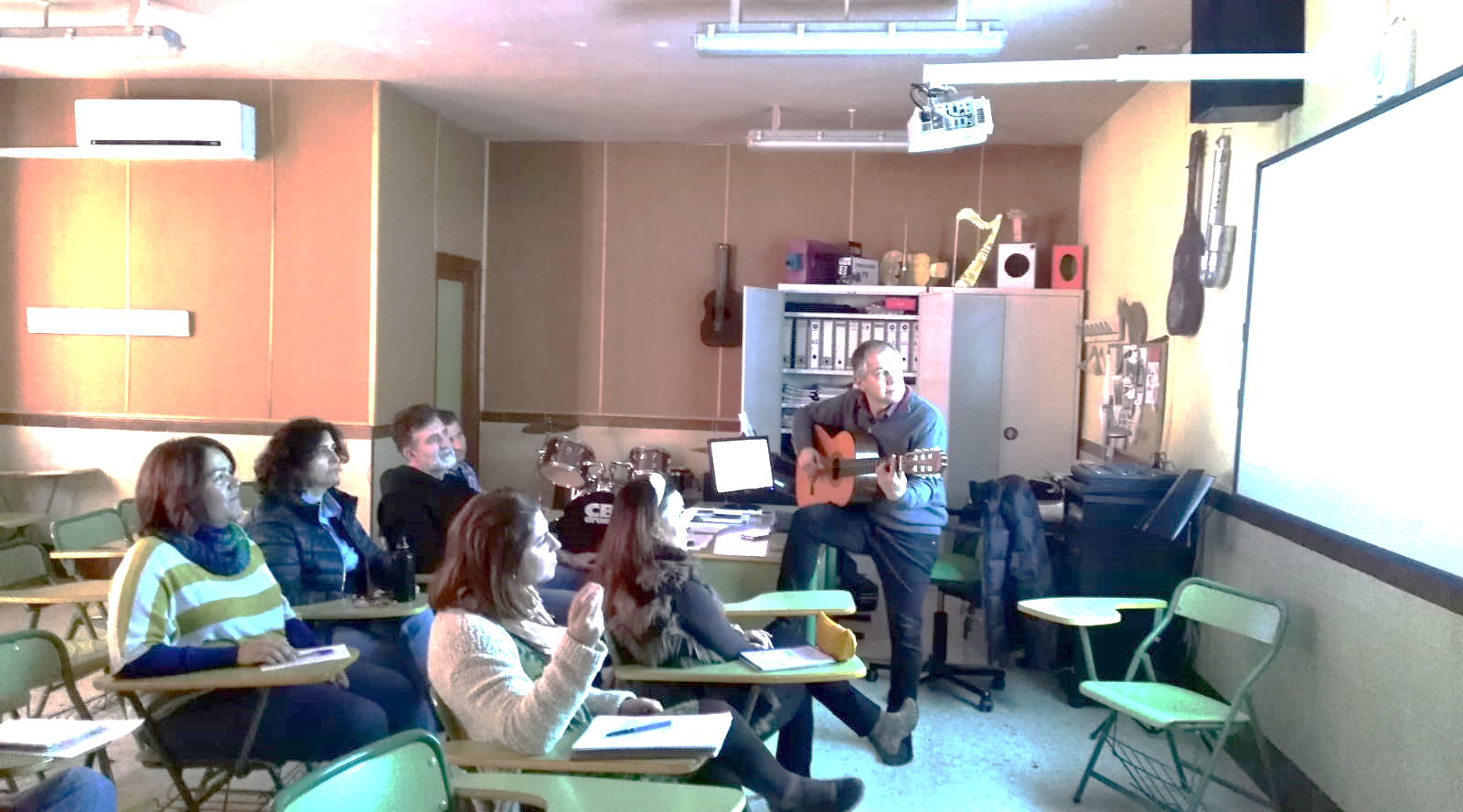 Asistentes Valoración? 30 nov Francisco Aragón MadridXJavier Aranda HurtadoexcursiónManuel Bermúdez MéndezXMaria Carmen Bogas RiosJosé Alejandro Brescia SellésExcursiónAna Gámez GuerreroXMelinda García GarcíaXGracia Guisado LizarXMaría Jiménez LucenaXMarina Padilla RicoXAlejandro Olea VergaraXCristina Ragel Diaz-JaraXYolanda Ruiz DoradoXAlberto Sánchez SánchezX